Meet ScheduleWarm-ups for the sessions each day after the first will be determined when entries are received and a timeline developed. They will be published on www.besmarttinc.com and sent to coaches of participating teams.** Every team may have one non-coach marshal on deck.Insurance StatementMeet Participants and Metuchen-Edison YMCA will carry general liability insurance in standard form covering the above.Executed this __________________ day of _____________________________________, 201___.YMCA Association Name: ________________________________________________________ YMCA Association #: __________WaiverIn consideration of the acceptance of this entry, I/we hereby, for myself/ourselves, my/our heirs, administrators and assigns, waive and release any and all claims against Metuchen YMCA Swim Team, Raritan Valley Community College, Be Smartt Inc and their staffs for any injuries and/or expenses incurred by me/us at the swim meet, or while on the road to and from the meet. YMCA Club Name/USS Club Code 	Signature of Coach and/or Parent/Guardian 	Telephone ________________________   E-Mail Address 	Name(s) of Certified Coach(es) Attending the meet: 	Name/E-Mail/Phone Number of person to contact regarding this entry: Name/E-Mail/Phone Number of person to contact regarding timers/officials: Entry Fee Summary: 	________________ 	Individual event entries @ $5.00 = 	$__________
 	________________ 	Facility Surcharge @ $10.00 per swimmer = 	$__________
			Total:	$__________Make checks payable to: MEYSTPAMail entry form to: Be Smartt Inc, 604 Paxson Ave, Mercerville NJ 08619Entries must be received by Tuesday, December 2nd, 2019Checklist:The following items must be received by the entry coordinator before the first session that a team will compete:Hy Tek entry file (e-mail to besmarttinc@gmail.com)This completed entry summary sheet and waiver, with list of certified coaches attending the meetEntry fee checkYMCA of Metuchen Swim TeamRyan Marie Patterson Memorial MeetFriday-Saturday-Sunday, December 13th, 14th, & 15th, 2019Friday Order of EventsEvening Session #1—11 & Over 400 IM/1000 FreestyleSaturday Order of EventsMorning Session #2—12 & UnderYMCA of Metuchen Swim TeamRyan Marie Patterson Memorial MeetFriday-Saturday-Sunday, December 13th, 14th, & 15th, 2019Saturday Order of Events…continuedAfternoon Session #3—13-19Sunday Order of EventsMorning Session #4—12 & UnderYMCA of Metuchen Swim TeamRyan Marie Patterson Memorial MeetFriday-Saturday-Sunday, December 13th, 14th, & 15th, 2019Sunday Order of Events…continuedAfternoon Session #5—13-19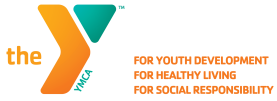 2019 Ryan Marie Patterson Memorial MeetHosted by Metuchen-Edison YMCA Manta Ray Swim Team
at the Raritan Valley Community CollegeHost Team:Metuchen-Edison Manta Ray Swim TeamDate of Meet:Friday, Saturday, and Sunday, December 13th, 14th, & 15th, 2019Location:Raritan Valley Community College, Route 28 & Lamington Rd, North Branch NJ 908-526-1200.Facility:Raritan College is a six-lane pool with 7-foot-wide lanes. There is no warm-up pool. There is a Colorado timing system with a six-lane scoreboard. There is a seating capacity for 500 spectators. The college’s gym is not available during this meet for seating. The depth at the starting blocks is approximately 12 feet and the depth at the turning end is 3.5 Feet.Audio/Visual Recording Statement:Use of audio or visual recording devices, including a cell phone, is not permitted in changing areas, rest rooms or locker rooms.USA-S Deck Change Policy Statement:Changing into or out of swimsuits other than in locker rooms or other designated areas is prohibited.Meet Requirement Statement:The MEY Ryan Marie Patterson Memorial Meet is a closed (YMCA members only)Since this meet is NOT NJ Swimming Sanctioned, it does not count toward participation requirements for NJ Swimming Zone Team eligibility nor for NJ Swimming Athlete Travel Grants to sectional and national level meets.Meet Director:Andres Gallego--andres.gallego@ymcaofmewsa.orgMeet Referee:JT Hardy—meyofficials@gmail.comMeet Safety Marshall:Steve Kaplan—meystpa@gmail.comEntry CoordinatorBe Smartt Inc—besmarttinc@gmail.com, 609.558.0988Entry Deadline:Entry Deadline: Monday, December 2nd, 2019. E-Mail entry file to: besmarttinc@gmail.comThere will be no refunds after the entry deadline except for events that may be scratched from meet by the Entry Coordinator or Meet Director, or as required by NJ Swimming. Entries will be acknowledged within 48 hours of receipt. All entries will be accepted on a first come basis.Mail the signed waiver and entry fee check to: Be Smartt, Inc., 604 Paxson Avenue, Mercerville, NJ 08619Entry forms, verification forms, waiver release, and fees must be received no later than the first session of the meet where the team competes.Team entries will be considered accepted when the host club accepts the entries.Meet Entries will be taken until the meet fills. The host club must stay within the four hour per session rule.It is not necessary to use overnight or express mail to send hard copy and check, which are sent in support of an e-mailed entry.Internet Website Posting:Website Address:  http://www.meyswim.org and www.besmarttinc.com Pre-Meet Information:Meet AnnouncementDownloadable HY-Tek Events list (.HYV file)Updated meet schedule.Warm-up schedule and team warm-up assignments.Timing AssignmentsPost-Meet Information:Downloadable Meet Results File for TM (.CL2 file)Printable meet results (.PDF file)Coaches and Officials:All coaches and officials must have valid credentials visible at all times.Coaches’ meetings as needed.Swimmer Eligibility:Each competitor must fulfill the following conditions:The swimmer must be a member in good standing of his/her YMCA.All swimmers must be listed on a team’s official entry form to be eligible to participate in this swim meet in any events.All transfer swimmer(s) must swim unattached for 120 days from their last attached competition. Swimmers must use an UN- (New Team Alpha Code) as their team affiliation.There will be 8 and under, 9-10, 11-12, 12/under, 13-14, and 15-19 age-group events. There are no qualifying standards for entry to this meet.Age for this meet is age as of December 1, 2019.Meet Format:The NJ YMCA Swim League Constitution and the Rules that Govern YMCA Competitive Sports and all supplements thereto. This meet will be a timed finals meet.This meet will be deck seeded with coaches checking in/scratching all swimmers. When the seeding has been posted, swimmers will report to the blocks.Meet Format Waiver:The host club has the right to change the format of the meet. These changes would be made for a more efficient swim meet for the swimmers and the host club. Reasons for these changes include:To allow more swimmers to swim.To conform to facility capacity limits or for facility safety concerns.To condense the meet into smaller time period.Some of the changes that may be made include: 1) add a session, 2) limiting heats in distance events, 3) condense sessions and 4) eliminate relays.Misconduct:Statement from YMCA of the USA – “Any misconduct or misbehavior of their participants in any Group event shall forfeit the right of that Association to be represented in the sport the following year.”Facility ScheduleThe building opening time is no earlier than  4:55pm on Friday and 6:55am  on Saturday & Sunday.Friday Friday Warm-upStartSession 1**11& Over Events (Heat limited)5:00pm5:35pmSaturdaySaturdayWarm-upStartSession 2**12 & Under Girls and Boys Events7:00am8:05 (approx)Session 313 & Over Girls and Boys EventsTBA *Warm-Up TBASundaySundayWarm-upStartSession 4**12 & Under Girls and Boys Events7:00am8:05 (approx)Session 513 & Over Girls and Boys EventsTBA *Warm-Up TBAWarm-ups:Warm-ups will be run under New Jersey Swimming Warm-up and Safety Guidelines.All swimmers must enter the pool feet first from the starting end of the pool.All general warm-up lanes will swim in a counterclockwise direction.One way starts can be conducted at the end of assigned warm up periods. All clubs will be notified by e-mail if different warm-up procedures will be used.Warm up lanes will be assigned to teams and some lanes may be shared between teams depending on the number of team entries.Check-InAll check-in sheets must be turned into the scoring table 35 minutes before the start of each session. Swimmers that are swimming will have a line through their name. Swimmers that are being scratched will have their names circled with a “” next to the circle. Swimmers scratching a single event will have a line through their name and the event number circled with “” next to the circle.Failure to follow this procedure may result in the swimmer(s) being scratched from the session.StartsThe host club will determine if ‘Fly-over/Over-the-top’ starts will be used after a time line has been produced. This information will be posted in the pre-meet information e-mailed to coaches.Awards & Scoring:There will be no awards.There will be no team or individual scoringEntry Fees:Individual entries fee per event: $5.00Facility Charge: $10 per swimmerMake checks payable to: MEYSTPACancellation/
Refund Policy:In case of severe weather conditions or other emergency situations, which force cancellation of any portion of this meet – no refunds will be made on any entry fees.The Meet Committee will make all decisions concerning meet cancellation. The decision of the Meet Committee is final.Entry Limits:Each 12 & Under swimmer may compete in a maximum of four (4) individual events per day and each 13 & Over swimmer may compete in a maximum of four (4) individual events per dayEntry Times:All entry times must be in short course yards. Converted times from LCM and SCM are acceptable for this meet.Admission and Programs:Admission: $10.00 per sessionHeat sheets will be available online at www.besmarttinc.com and meet mobile (fee site)Host Club Responsibilities:The host club will provide a single timer in each lane throughout the meetThe host club will have stopwatches available for volunteers helping to time.The host club will e-mail entry verification back to the participating clubs.The host club will create a warm-up schedule that will be fair and equal to all teams. The host club will create timing assignments that are fair and equitable with as many teams participating as possible.Warm-up schedules and assignments, and timing assignments will be e-mailed to all participating clubs and posted on the websites www.besmarttinc.com and  http://www.meyswim.org no later than 1 week before the meet.Participating Club Responsibilities:Participating clubs must help with timing assignments. Timing assignments will be e-mailed to participating clubs and posted on the swim meet website: www.besmarttinc.com  1 week prior to the meet.Participating club parents must stay off the pool deck except for timing assignments. Parent timers may not use phones/cameras while on the deck.Participating clubs should help with officiating whenever possible. List the club contact for club officials on the meet summary.Pool Deck Access:Only swimmers, certified coaches, certified officials, timers and authorized meet operations personnel may enter the deck area.Swimmers, coaches and officials will enter the facility at the designated entry points.During competition, deck marshals will be working to keep the deck area clear for swimmers and officials.Concessions:Food and drink may be available for purchase.Vendor:A swim vendor will be at the meet.Directions:Parking: There is ample parking either in front of the pool, or behind the pool by the outdoor track.From the North:From I-287 South (From Morristown Area): Take I-287-S to I-78 West. Proceed on I-78 W for approx. 3 miles to Exit 26 (Lamington/North Branch). At traffic light at off ramp make a left onto Rattlesnake (county road 665) which turns into Lamington Road.Lamington Road: Take Lamington Road for 2.3 miles. The side entrance to Raritan Valley Community College will be on the left. You may enter the side entrance to the college. To enter college from main entrance continue straight on Lamington Road. At traffic light make a left onto Easton Turnpike (county road 614). At the next traffic light (Orr Drive) make a left into the main entrance to the College. From Garden State Parkway South (From North Jersey): Take Exit 142 for I-78 West. Proceed on I-78 W for approx. 26 miles to Exit 26 (Lamington/North Branch). At traffic light at off ramp make a left onto Rattlesnake (County Road 665) which turns into Lamington Road. See above “Lamington Road”.From Route 206 South (From Chester/Peapack) Proceed south on Route 206. Make a right turn onto Lamington road in Bedminster (Texaco gas station). Proceed on Lamington Road for approximately 3 - 4 miles. Just past the Lamington General Store antique shop make a left onto Lamington road (County road 665). Take Lamington Road for approximately 2.6 miles. See above “Lamington Road”. From the South:From I-287 North (From Edison Area): Take I-287 N to the Route 22 West exit. After approx. 7 miles (just before the 5th light), exit at Raritan Valley College Drive (Orr Drive). At the end of Orr Drive is a traffic light. Proceed straight to enter the College.From Garden State Parkway North (From the Shore area): Take Exit 127 to I-287 North. Proceed on I-287 NORTH to the Route 22 West exit. After approx. 7 miles (just before the 5th light), exit at Raritan Valley College Drive (Orr Drive). At the end of Orr Drive is a traffic light. Proceed straight to enter the College.From Route 206 North (From Princeton Area): Take Route 206 North to Somerville Circle. At Somerville Circle exit onto Route 28 West (County road 614). Proceed on Route 28 W (County road 614) for approx. 4 miles. Entrance to the College will be on your right at a traffic light with Orr Drive on your left.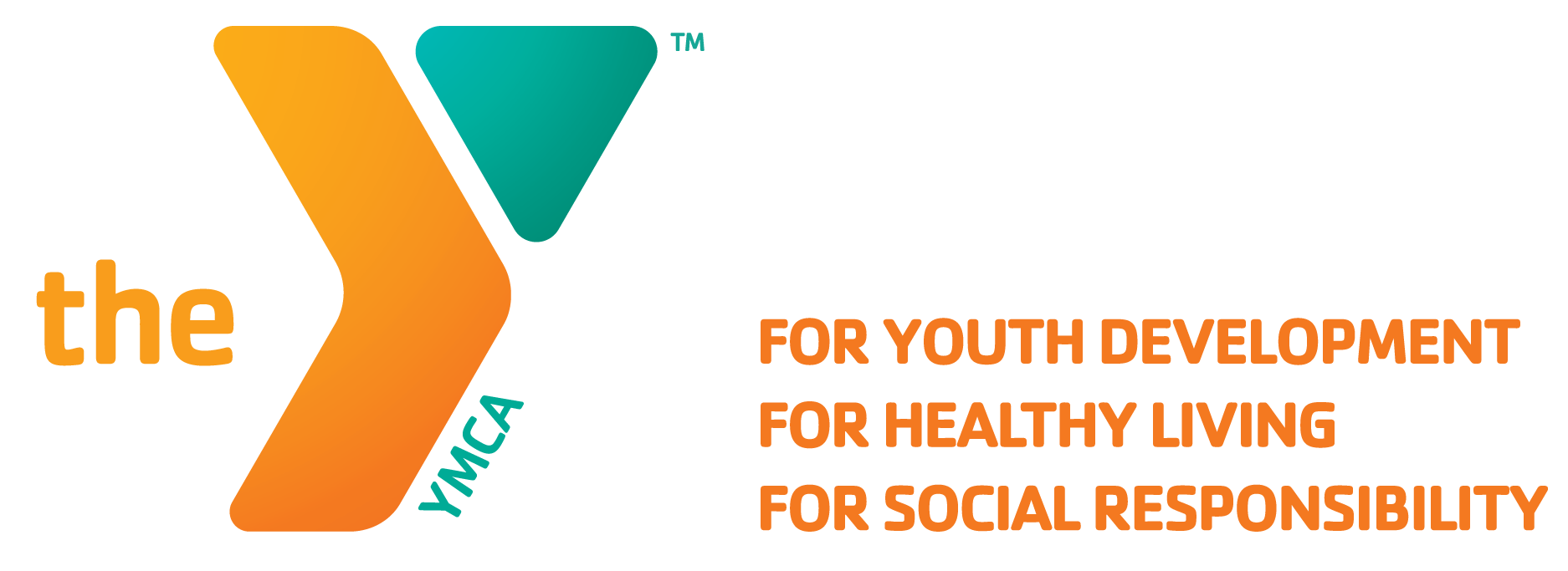 2019 Ryan Patterson Meet
Friday-Sunday, December 13th –15th Friday Evening ScheduleWarm-ups: 5:00pmMeet Start: 5:35pmGirls11 & Over EventBoys#1400 IM#2#31000 Freestyle#4Saturday Morning ScheduleWarm-ups: 7:00amMeet Start: 8:05amGirlsAge Group and EventBoys#511-12 200 Freestyle#6#710 & Under 100 Freestyle#8#911-12 50 Breaststroke#10#119-10 100 Breaststroke#12#138 & Under 25 Breaststroke#14#1511-12 100 Backstroke#16#179-10 50 Backstroke#18#198 & Under 25 Backstroke#20#2111-12 50 Freestyle#22#239-10 50 Butterfly#24#2511-12 100 Butterfly#26#279-10 200 IM#28#2911-12 100 IM30Saturday Afternoon ScheduleWarm-ups: TBAMeet Start: TBAWomenAge Group and EventMen#3113-14 200 IM#32#3315-19 200 IM#34#3513-14 200 Backstroke#36#3715-19 200 Backstroke#38#3913-14 100 Freestyle#40#4115-19 100 Freestyle#42#4313-14 100 Butterfly#44#4515-19 100 Butterfly#46#4713-14 200 Breaststroke#48#4915-19 200 Breaststroke#50#5113-14 500 Freestyle#52#5315-19 50 Freestyle#54Sunday Morning ScheduleWarm-ups: 7:00amMeet Start: 8:05amGirlsAge Group and EventBoys#5510 & Under 100 IM#56#5711-12 200 IM#57#599-10 100 Butterfly#60#6111-12 50 Butterfly#62#638 & Under 25 Butterfly#64#659-10 50 Breaststroke#66#6711-12 100 Breaststroke#68#698 & Under 25 Freestyle#70#719-10 50 Freestyle#72#7311-12 50 Backstroke#74#759-10 100 Backstroke#76#7711-12 100 Freestyle#78#799-10 200 Freestyle#80#8112 & Under 500 Freestyle#82Saturday Afternoon ScheduleWarm-ups: TBAMeet Start: TBAWomenAge Group and EventMen#8313-14 200 Freestyle#84#8515-19 200 Freestyle#86#8713-14 100 Backstroke#88#8915-19 100 Backstroke#90#9113-14 100 Breaststroke#92#9315-19 100 Breaststroke#94#9513-14 200 Butterfly#96#9715-19 200 Butterfly#98#9913-14 50 Freestyle#100#10115-19 500 Freestyle#102